Saksliste1 årsmøte 2023, jmf idrettslagets lov §10 (4) Godkjenne dei som har stemmerett Velje dirigent(ar)Velje protokollførar(ar) Velje to medlemmer til å skrive under protokollen Godkjenne forretningsordenen/møteregler Godkjenne innkallinga Godkjenne saklista Behandle årsmeldinga frå idrettslaget Behandle rekneskapen til idrettslaget i revidert stand den økonomiske meldinga frå styretmeldinga frå kontrollutvaleteventuell melding frå engasjert revisor Behandle saker som kjem fram av godkjend sakliste Fastsetje medlemskontingent på minst kr kr 100, og eventuell treningsavgift, eller gi styret fullmakt til å fastsette treningsavgift for gruppas aktivitet.2 Vedta budsjettet til idrettslaget Behandle organisasjonsplan3 til idrettslagetGjere følgjande val:4styre med leiar og nestleiarfem (5) styremedlemmer og ein (1) varamedlem.5 Val vert gjennomført i tråd med organisasjonsplan under punkt 13)kontrollutval med to (2) medlemmer og éin (1) varamedlemrepresentantar til ting og møte i dei organisasjonsledda der idrettslaget har representasjonsrett, eller gi styret fullmakt til å utnemne representantanevalkomité med leiar, to (2) medlemmer og éin (1) varamedlemeventuelt andre val i samsvar med organisasjonsplanen til idrettslaget, jf pkt 13)Avgjere om det skal engasjerast revisor til å revidere rekneskapen til idrettslaget Forslag som skal handsamast på årsmøtet må vere sendt til post@bjornar.no seinast kl 1900 16.mars 2023. Fullstendig saksliste og saksdokumenta vert gjort tilgjengeleg for klubbens medlemmer på klubbens nettsider eller på annan forsvarleg måte seinast ei veke før årsmøtet. For å ha stemmerett og kunne veljast må ein vere fylt 15 år i løpet av kalenderåret, ha vore medlem av idrettslaget i minst ein månad og ha oppfylt medlemskrava, ref idrettslagets lov §5. Ein medlem, også dei under 15 år, har likevel forslagsrett til og på årsmøtet. Årsmøtet er klubbens øverste organ, og vi oppfordrer alle medlemmer til å delta for å fremme sine syn på hvor veien videre for klubben skal gå. Velkomen til årsmøte!for styret Arild Sellevåg Litlekalsøy Styreleder idrettslaget Bjørnar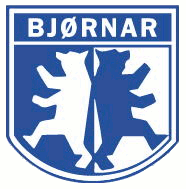 INNKALLING ÅRSMØTE 2023 IL BjørnarDato: 30.mars kl 1900, Sted: klubbrommet BjørnarhallenLenke til Lover for idrettslaget Bjørnar, vedtatt 30.03.2022.